Ref. No:                                                                                            Date: 02.08.2023Notice Regarding 6th Semester Programme  Practical ExamIt is hereby notify to all 6th semester programme students  that CHEMGPDSE-2 will be held on 16th August (group A) & 17th August (group B), 2023. Exam Time - 10:30am-12:30pm. Reporting time: 10:15am. All students must attain positively with their necessary practical items, lab note book, and apron, calculator and admit cards. Group A: Univ. Roll No: 2314127-2040844 to 2314127-2040899Group B: Roll No: 2314127-2040900 to remaining all students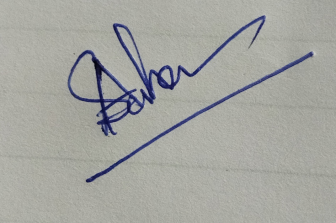 HODDepartment of Chemistry